REQUERIMENTO DE PRORROGAÇÃO DE PRAZO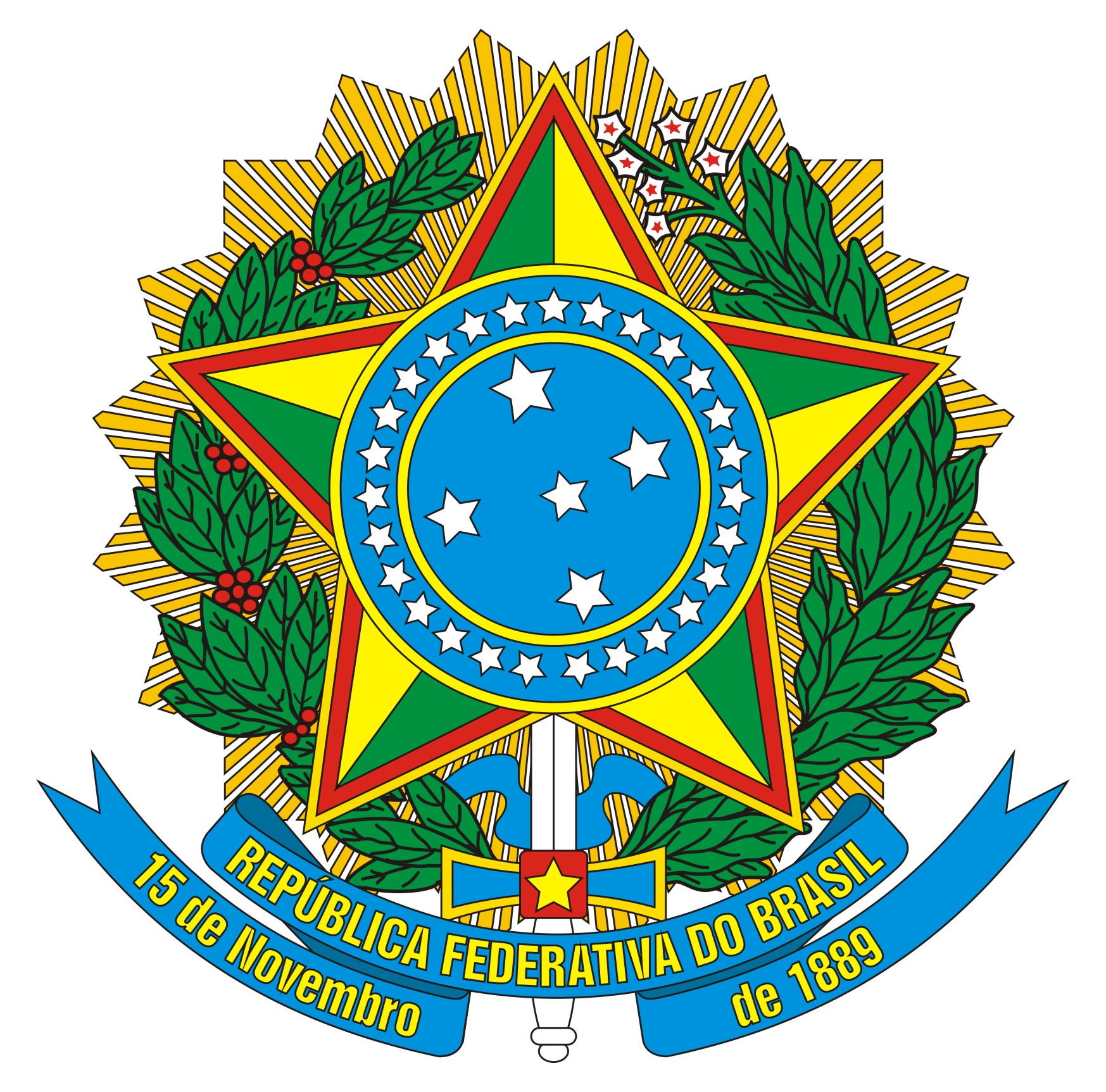 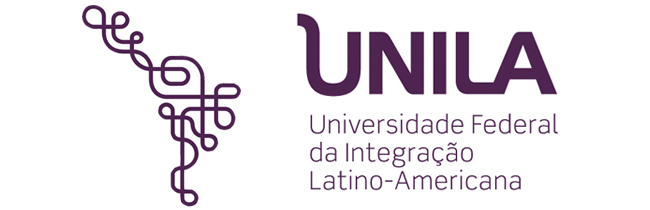 DE DEFESA – QUALIFICAÇÃO	Eu _____________________________________________________________,  Professor(a) no Programa de Pós-Graduação em Engenharia Civil da UNILA, cadastrado com o número de SIAPE ______________ e Professor(a) Orientador do(a) discente _________________________________________, regularmente cadastrado com número de matrícula ________________________, requeiro ao Colegiado do referido Programa, a prorrogação do prazo de defesa da dissertação de meu / minha orientando(a), sob a justificativa circunstanciada abaixo:______________________________________________________________________________________________________________________________________________________________________________________________________________________________________________________________________________________________________________________________________________________________________________________________________________________________________________________________________________________________________________________________________________________________________________________________________________________________________________________________________________________________________________________________________________________________________________________________________________________________________________________________________________________________________________________________________________	Em anexo, acrescento os documentos comprobatórios para apreciação, bem como o cronograma preenchido. Nestes termos, solicito deferimento. Foz do Iguaçu, ____ de ________ de 20___.______________________________________________Nome e assinatura do Professor(a) Orientador(a)*Entregar em 1 via original na secretaria do Programa.PRORROGAÇÃO DE PRAZO DE DEFESA – QUALIFICAÇÃO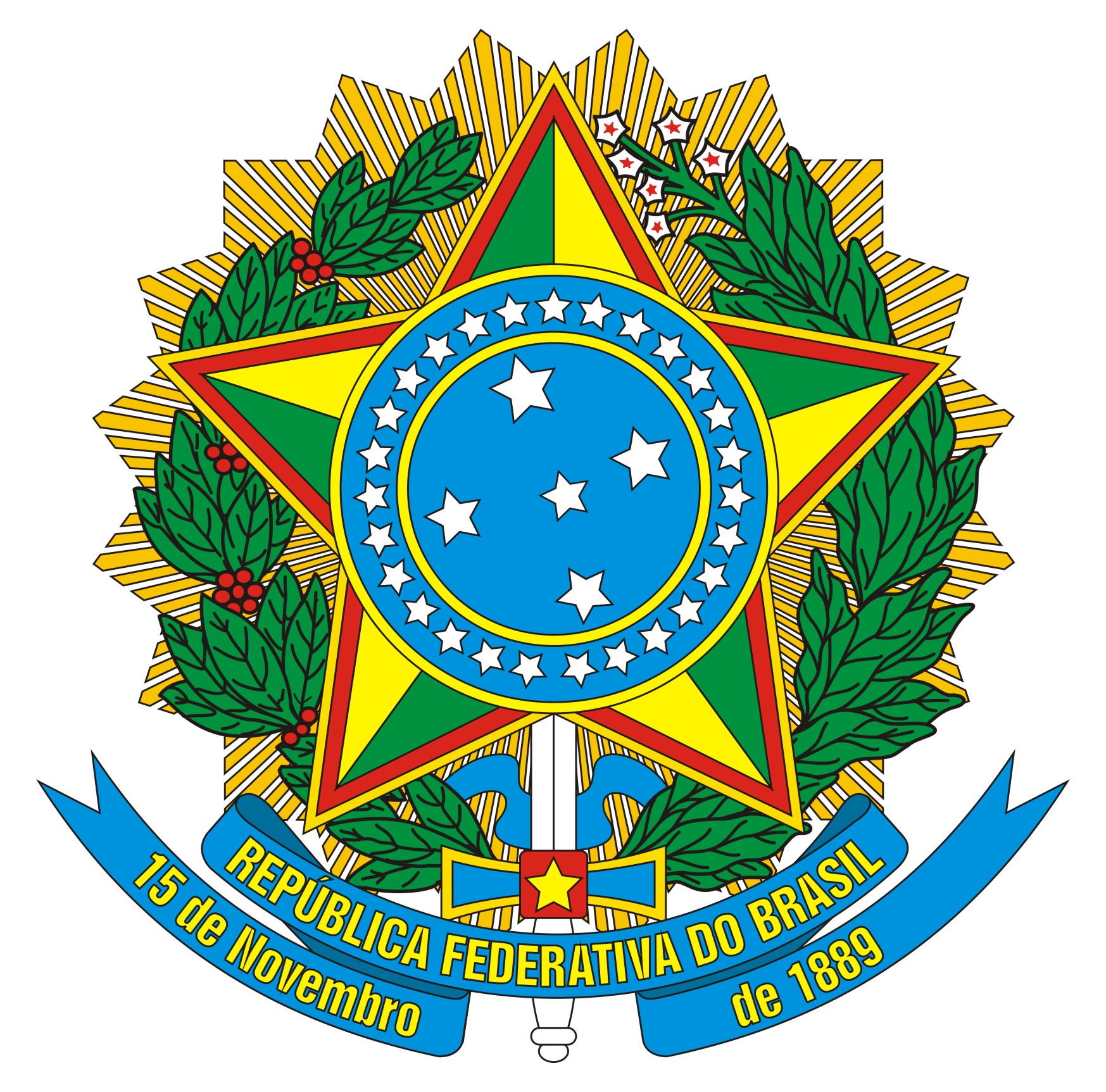 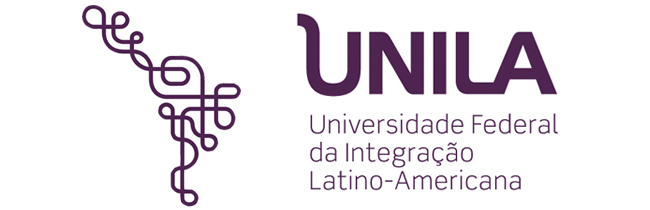 ANEXO I – CRONOGRAMACRONOGRAMA*Obs.: Conforme previsto na Legislação, o Agendamento da Qualificação deve ser realizado 30 dias antes da Realização da Banca de Qualificação.EVENTODATAAgendamento da Qualificação____ / ____ / ________Realização da Banca de Qualificação____ / ____ / ________